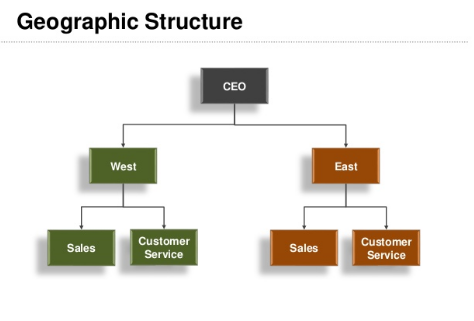 FUNCTIONAL ORGANISATIONAL STRUCTURE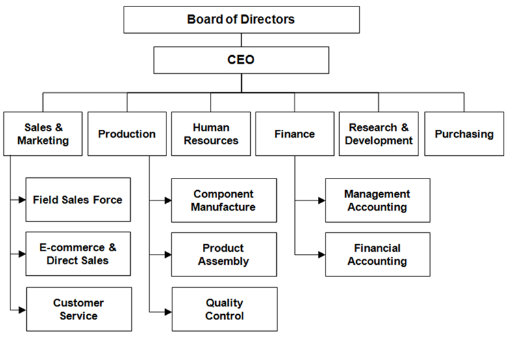 MATRIX ORGANISATIONAL STRUCTURE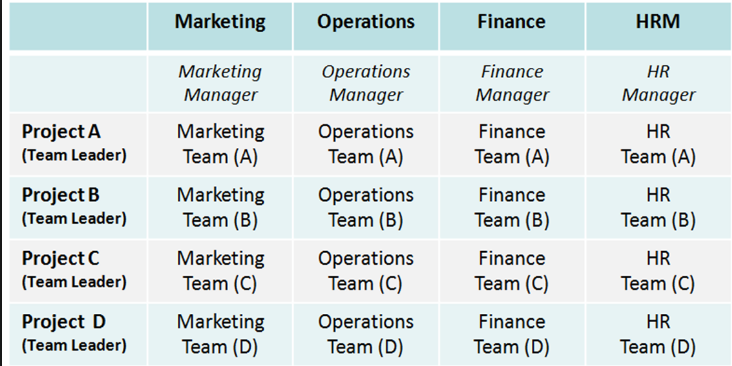 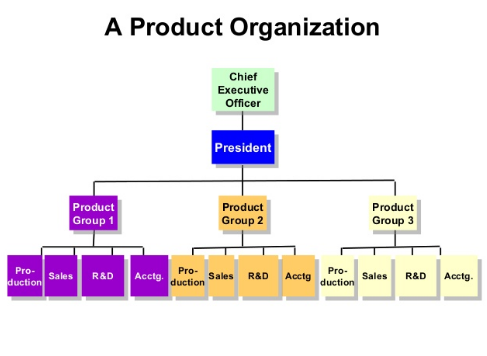 